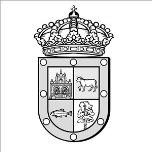 Ayuntamiento de GomezserracínA N U N C I OSUBVENCIONES COFINANCIADAS POR EL FONDO SOCIAL EUROPEO PARA LA CONTRATACIÓN DE PERSONAS CON DISCAPACIDADLas contrataciones de personas con  discapacidad  efectuadas por esta entidad beneficiaria, han sido formalizadas al amparo de la Orden EMP/475/2017, de 13 de junio, por la que se establecen las bases reguladoras de las subvenciones cofinanciadas por el Fondo Social Europeo (F.S.E.) y dirigidas a entidades locales dentro del ámbito territorial de Castilla y León, para la contratación temporal de personas con discapacidad para la realización de obras y servicios de interés público y utilidad social, con cargo al programa operativo de Castilla y León 2014-2020.Al amparo de la Resolución de 16 de abril de 2019, del  Presidente del Servicio Público de Empleo de Castilla y León, por la que se convocaron subvenciones, cofinanciadas por el Fondo Social Europeo dirigidas a entidades locales de Castilla y León, para la contratación de personas con discapacidad para la realización de obras y servicios de interés público y utilidad social,  año 2019,  le ha sido concedida a este Ayuntamiento la siguiente subvención para la contratación de un trabajador, conforme se detalla a continuación:Lo que se hace  público para general conocimientoEn Gomezserracín, a 9 de Agosto de 2019.EL ALCALDE,Fdo.: Martín Ruano Plaza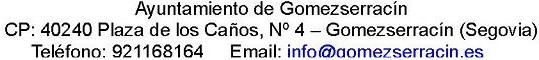 ENTIDAD LOCAL: AYTO. GOMEZSERRACINEXPEDIENTE: ELEX/19/SG/0019Nº DE TRABAJADORES: 1CATEGORÍA PROFESIONAL: PEÓNIMPORTE SUBVENCIÓN: 5.219,88€PERIODO SUBVENCIONADO: 90 díasJORNADA: 100%SUBVENCIÓN: Cofinanciada al 50% por el FSE con cargo al programa operativo de Castilla y León 2014-2020.FECHA DE INICIO CONTRATACION: 09-08-2019